LEHRGANGWEBACCESSIBILITYBARRIEREFREIES WEBDESIGN18.11.2020FormatierungsübungArbeiten Sie mit FormatvorlagenStrukturieren Sie den folgenden Text mit Überschriften, Absätzen, Listen und TabellePositionieren und verankern Sie die BilderVergeben Sie AlternativtexteÜberprüfen Sie die BarrierefreiheitSpeichern Sie das Dokument als PDF mit Tags und LesezeichenZusatztasksGestalten Sie eine neue Dokumentvorlage mit Formatierungen, die an das  Folderdesign angelehnt sindGestalten Sie die Startseite mit HintergrundbildSpeichern Sie die DokumentvorlageFolder:https://www.incite.at/upload/pdf/folder_lehrgaenge/incite_webacc_2020_bf.pdfLEHRGANGWEBACCESSIBILITY – BARRIEREFREIES WEBDESIGNDie passende Toolbox für barrierefreies WebdesignDieser incite-Lehrgang richtet sich an IT- und Unternehmensberaterinnen und -berater, die das Potential von barrierefreien Websites nutzen und sich fundiertes Wissen über die technischen und rechtlichen Hintergründe von WebAccessibility aneignen wollen.Gemeinsam mit der „Hilfsgemeinschaft der Blinden und Sehschwachen Österreichs“ und dem Arbeitskreis Barrierefreiheit durch IKT (AK: BF-IKT) der Österreichischen Computergesellschaft OCG, wurde dieser Lehrgang entwickelt, um speziell IT-Beraterinnen und IT-Beratern mit den passenden Werkzeugen auszustatten, um Websites barrierefrei zu gestalten und somit für Menschen mit Behinderungen zugänglich zu machen. 2019 wurde der Lehrgang vom Kompetenznetzwerk Informationstechnologie zur Förderung der Integration von Menschen mit Behinderungen (KI-I) grundlegend überarbeitet und den aktuellen Anforderungen angepasst.Ziel ist es dabei, ausgebildeten Web-Designerinnen und Web-Designern, Know-how zu vermitteln, die für die Praxis notwendigen Ressourcen zu erkennen und verfügbar zu machen. Basierend auf einer Vorbildung im Bereich Consulting werden die Teilnehmenden vorbereitet, als Drehscheibe und Managerinnen bzw. Manager für barrierefreies Webdesign zu fungieren.Herbst 2020Thema			Tag 1Barrierefreies Webdesign –Warum und wofür?Richtlinien: Barrierefreiheit normiert und umsetzbarExemplarisches Vorgehen und Ablauf eines barrierefreien Webprojekts	1. TerminDi. 20.10.2020	OrtHilfsgemeinschaft der Blinden und Sehschwachen Österreichs, Schlosshofer Straße 2-6 /Stiege 7 / 2. Stock, 1210 Wien	2. TerminMi. 04.11.2020	OrtDistance- Learning via Online- Tool Zoom	Zeit09:00-17:00 UhrTag 2Barrierefreie Inhalte und grundlegende Implementierungstechniken	Di. 27.10.2020Hilfsgemeinschaft der Blinden und Sehschwachen Österreichs, Schlosshofer Straße 2-6 /Stiege 7 / 2. Stock,1210 Wien	Mi. 11.11.2020	Distance- Learning via Online- Tool Zoom	09:00-17:00 UhrTag 3WebevaluierungstoolsMultimedia im WebBarrierefreie Dokumente für das Web	Di. 03.11.2020	Hilfsgemeinschaft der Blinden und Sehschwachen Österreichs, Schlosshofer Straße 2-6 /Stiege 7 / 2. Stock,1210 Wien	Mi. 18.11.2020	Distance- Learning via Online- Tool Zoom	09:00-17:00 UhrZIELGRUPPEDieser Lehrgang richtet sich an IT- und Unternehmensberaterinnen und -berater, die das Potential von barrierefreien Websites nutzen und sich fundiertes Wissen über die technischen und rechtlichen Hintergründe von WebAccessibility aneignen wollen.Es werden grundlegende Programmierkenntnisse und das Mitbringen eines eigenen Laptops vorausgesetzt.ZIELUmfassender Überblick über das Thema „barrierefreies Webdesign“Vermittlung einer passenden Toolbox, um als Drehscheibe und Managerin bzw. Manager für barrierefreies Webdesign zu agierenErweitern des Know-hows, um die praxisrelevanten Ressourcen für barrierefreies Webdesign koordinieren und organisieren zu könnenSTRUKTUR UND METHODIKFür die Erreichung der Lehrgangsziele wurde ein Prozess bestehend aus Vorträgen und Übungen ausgearbeitet. Assistierende Technologien werden von den Vortragenden bereitgestellt.ABSCHLUSSDie Absolventinnen und Absolventen erhalten eine Teilnahmebestätigung.Option: Ergänzende Zertifizierung „Certified WebAccessibility Expert“ https://www.incite.at/de/zertifizierungen/certified-webaccessibility-expert/bei Erfüllung der Zulassungskriterien gem. Zertifizierungshandbuch.SEMINARORT1. Termin: Hilfsgemeinschaft der Blinden und Sehschwachen Österreichs, Schlosshofer Straße 2-6 / Stiege 7 / 2. Stock, 1210 Wien2. Termin: Distance-Learning via Online-Tool Zoomincite nimmt keine Zimmerreservierungen vor. Sollten Sie ein Hotelzimmer benötigen, setzen Sie sich bitte direkt mit dem Hotel in Verbindung.KOSTENDie Kosten für den Lehrgang betragen 990,- Euro (zzgl. USt.). Im Kurspreis enthalten sind Kursmaterialien sowie die Bewirtung in den Seminarpausen vormittags und nachmittags, das Mittagessen sowie der Begrüßungskaffee.Sie erhalten vor Kursbeginn eine Rechnung an die von Ihnen angegebene Rechnungsadresse.Die Zahlung erfolgt bis spätestens 14 Tage vor Kursbeginn. Die Teilnahme ohne Bezahlung des Teilnahmebeitrages ist nicht möglich.Bankverbindung: Raiffeisen Landesbank NÖ-Wien IBAN: AT92 3200 0000 1040 1289, BIC: RLNWATWWInformationen über Förder- und Finanzierungsmöglichkeiten finden Sie auf unserer Homepage.https://www.incite.at/de/foerderungen/ANMELDUNGBitte melden Sie sich mit beiliegendem Anmeldeformular oder über unsere Homepage zu diesem Lehrgang an. Anmeldeschluss ist vier Wochen vor Lehrgangsbeginn.https://www.incite.at/de/kurse-zertifikate/webaccessibility/Wir weisen darauf hin, dass die Anmeldungen nach Datum des Einlangens berücksichtigt werden. Aufgrund der begrenzten Seminarplätze wird eine rasche Anmeldung empfohlen.Der Lehrgang findet mit mindestens acht und maximal 16 Teilnehmerinnen und Teilnehmern statt. Wenn Sie Fragen haben, kontaktieren Sie uns bitte.Ihre Ansprechpartnerin: MMag. Bianca Pilz05 90900-3797bianca.pilz@incite.atDAS PROGRAMM IM DETAILTAG 1Barrierefreies Webdesign – Warum und wofür?Was ist barrierefreies Internet?ZielgruppenWie bedienen Menschen mit Behinderungen den Computer bzw. wie surfen sie im Web?  Technische Hilfsmittel & Demos  Was muss für die einzelnen Zielgruppen berücksichtigt werden?  SelbsterfahrungWie entstehen Barrieren?Häufige Barrieren im WebWelche Vorteile bringt barrierefreies Webdesign – die VerkaufsargumenteGesetzliche Grundlagen  Gesetze in Österreich  EU-Richtlinie 2016/2102 & EN 301 549  KonsequenzenRichtlinien: Barrierefreiheit normiert und umsetzbarWeb Accessibility Initiative (WAI) des World Wide Web Consortium (W3C)Web Content Accessibility Guidelines (WCAG) 2.1   Konformitätsstufen   Richtlinien, Erfolgskriterien, Failures & Sufficient TechniquesSonstige Richtlinien  ATAG – Authoring Tool Accessibility Guidelines  UAAG – User Agent Accessibility Guidelines  Andere Länder: Deutschland (BITV), USA (Section 508)Evaluierung nach WCAG 2.1 – Wie überprüft man auf WCAG 2.1 Konformität?Exemplarisches Vorgehen und Ablauf eines barrierefreien WebprojektsAusschreibung, Angebotseinholung und -bewertungKonzept, Redaktion, Grafik/Design, (Software-)Technik, Entscheiderin bzw. EntscheiderRealisierung inkl. Testen/Evaluieren bis zur AbnahmeSchulung und Inbetriebnahme   Training von Autorinnen und Autoren   NachhaltigkeitÜbergabeTAG 2Barrierefreie Inhalte und grundlegende ImplementierungstechnikenAllgemeines zur Lesbarkeit von Texten   Einfache SpracheTextalternativen für Nicht-Text-InhalteHypertext Markup Language (HTML)   Grundlegende Seitenstrukturierung   Navigationskonzepte: allgemein und innerhalb einer Seite   Strukturierung und Gliederung von Inhalten     Überschriften     Listen     Einfache und komplexe Tabellen Links Formulare    Formularfelder und Beschriftung    Formularstrukturierung    Pflichtfelder    Fehlermeldungen    Hilfe Abkürzungen und fremdsprachige Elemente Grafische Elemente Multimedia CodevaliditätWAI ARIA Rollen Regionen Zustände und Attribute EinschränkungenCascading Style Sheets (CSS) Trennung von Inhalt und LayoutBest Practices, Tipps und TricksTAG 3Web-Evaluierungstools  Überprüfung durch Validatoren  HTML, CSS   Evaluierungstools und deren Einschränkungen  Assistierende Technologien als Evaluierungswerkzeuge (Screenreader, Vergrößerungssoftware, etc.)Multimedia im Web Barrierefreie Mediaplayer für das Web MultimediaformateEinführung in die UntertitelungGebärdensprachvideosBarrierefreie Dokumente für das Web Die Wichtigkeit von Formatvorlagen Word IndesignBarrierefreies PDF – PDF/UA Matterhorn Protokoll Erstellung und Überarbeitung Tools zur Erstellung, Reparatur und EvaluierungVortragende (alphabetisch):Mag. Wolfram HuberMag. Wolfram Huber studierte nach Abschluss einer Schule mit Informatik- Schwerpunkt Psychologie und Informatik in Salzburg und Wien. Er unterrichtete als EDV-Trainer und war als Softwareentwickler für "3united" tätig. Seit 2001 leitet er die Agentur web-tech coaching. Im Jahr 2004 nahm er nebenberuflich die Tätigkeit eines Universitätslektors am Institut für Publizistik- und Kommunikationswissenschaft der Universität Wien auf. Seit 2019 ist er Geschäftsführer der Agentur doloops GmbH. Wolfram Huber hat sich mit seinem Unternehmen vor allem auf den Bereich Accessibility und CMS- Systeme spezialisiert. Von 2008 bis 2013 war er Vorstandsmitglied der Internet Service Providers Austria (ISPA). Wolfram Huber ist weiters Gründungsmitglied und Funktionär im Verein Accessible Media und Vorstand des Vereins WACA.Dipl.-Ing. Gerhard NussbaumDipl.-Ing. Gerhard Nussbaum ist stellvertretender Geschäftsführer und technischer Leiter beim Kompetenznetzwerk Informationstechnologie zur Förderung der Integration von Menschen mit Behinderungen (KI-I). Er hat an der Johannes Kepler Universität in Linz Informatik studiert und in mehr als 50 Projekten mit Partnern aus dem öffentlichen Bereich, direkt mit Wirtschaftspartnern, sowie in nationalen und europäischen Forschungsprojekten mitgewirkt. Seit 1997 beschäftigt er sich mit barrierefreiem Webdesign.Mag. Maria PutzhuberMag. Maria Putzhuber ist Accessibility Consultant, Projektleiterin und WordPress Entwicklerin bei WIENFLUSS information.design.solutions. Seit 2005 setzt sie Websites barrierefrei um. Nach einem Studium der Germanistik und Publizistik war sie als Universitätslektorin und Sprachtrainerin in der Erwachsenenbildung und nach einer Ausbildung als Multimediadesignerin als Webdesignerin und Abteilungsleiterin bei Jobpilot und beim EU Projekt web- barrierefrei tätig. Sie hat an Studien mitgearbeitet und war Vortragende für barrierefreies Web, u.a. bei der FH St. Pölten. Das derzeitige Arbeitsgebiet umfasst Accessibility Evaluierungen von Websites, mobile Apps und Software und Umsetzung von WordPress Websites.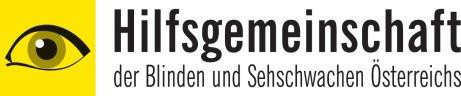 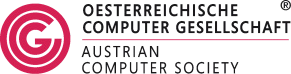 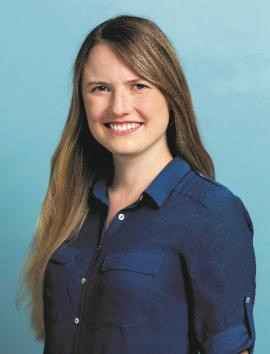 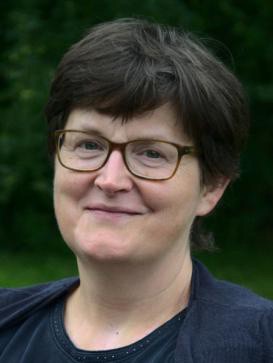 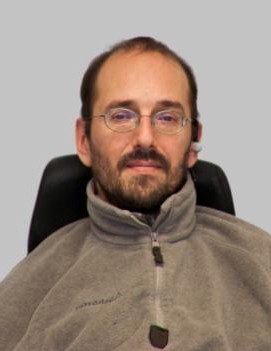 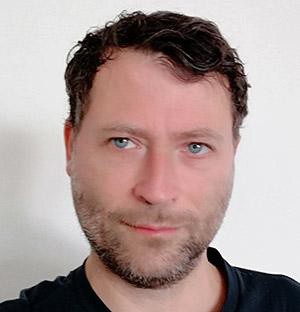 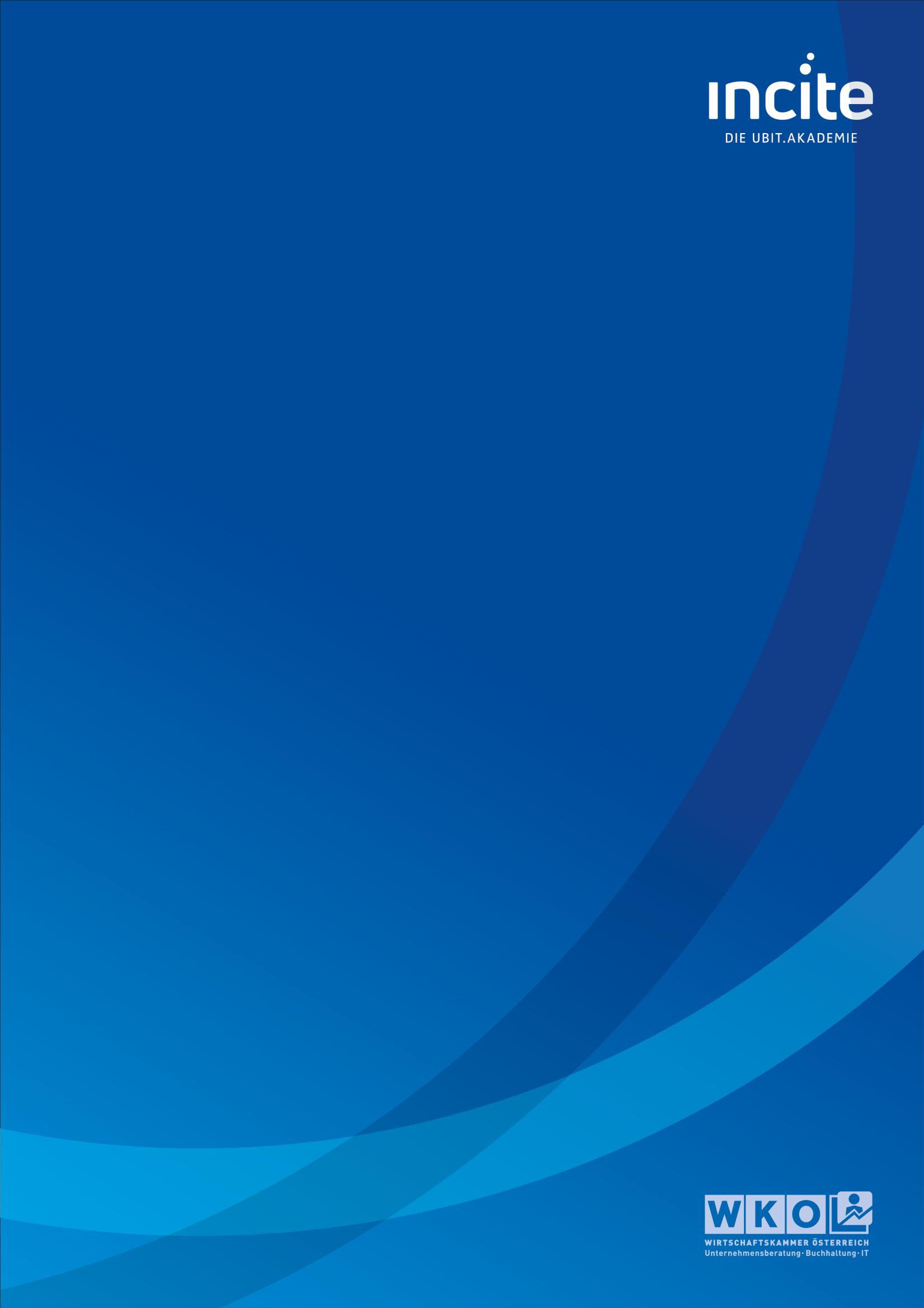 